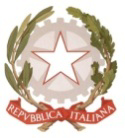 MINISTERO  DELL’ ISTRUZIONE, DELL’UNIVERSITA’, DELLA RICERCAUFFICIO SCOLASTICO REGIONALE PER IL LAZIOLICEO SCIENTIFICO STATALE“TALETE”			       Roma,    20/04/2021Agli Studenti delle classi quinteAi Docenti delle classi quinteAi GenitoriAlla Segreteria DidatticaAll’Ufficio Protocollop.c. alla DSGA Sig.ra Paola LeoniCIRCOLARE N. 233Oggetto: Esame di Stato – Elaborato materie di indirizzo – modalità di invio dell’argomento e di restituzione dell’elaboratoSi informano gli studenti del 5° anno che l’O.M. 53 del 02/03/2021 (in allegato) ha definito le modalità dell’Esame di Stato.            Come probabilmente già noto, esso consisterà in un colloquio, della durata di circa 60 minuti. Le modalità del colloquio e le sue varie fasi sono descritte all’art. 18.            In particolare, la prima parte del colloquio prevede la discussione di un elaborato scritto, svolto dal candidato, relativo ad un argomento assegnato a ciascun candidato su indicazione del/dei docente/i della/e disciplina/e di indirizzo (nel caso del Liceo scientifico, Matematica e Fisica), con possibilità di riferimenti ad altre discipline, alle competenze personali dello studente e alle attività dei PCTO svolte nel triennio.	A tal fine, come previsto dall’O.M. i Consigli di classe individueranno dei docenti di riferimento, che saranno assegnati a gruppi di alunni.	Si forniscono di seguito indicazioni sull’assegnazione dell’argomento e sulla restituzione dell’elaborato.ASSEGNAZIONE DELL’ARGOMENTO            	Ogni studente riceverà, al proprio indirizzo email istituzionale, l’argomento dell’elaborato  entro le 23.59 del 30 aprile 2021, unitamente a dettagliate consegne per la stesura, per la presentazione e per la restituzione dell’elaborato stesso. In tale email verrà anche indicato il docente di riferimento. RESTITUZIONE DELL’ELABORATO            Gli studenti dovranno restituire l’elaborato via mail, come allegato, nella forma prevista dalle consegne,  all’indirizzo email del docente di riferimento, e obbligatoriamente per conoscenza anche all’indirizzo elaborati.esame2021@liceotalete.it    entro e non oltre le 23.59 del 31 maggio.	ATTENZIONE:L’elaborato dovrà essere denominato “classe 5  sezione -  Cognome  e Nome - Elaborato Esame di Stato 2021”Allo stesso modo, l’oggetto della  mail dovrà essere denominato: “classe 5  sezione -  Cognome  e Nome - Elaborato Esame di Stato 2021”IL DIRIGENTE SCOLASTICOProf. Alberto Cataneo(Firma autografa sostituita a mezzo stampaai sensi dell’art. 3 comma 2 del d.lgs. n. 39/1993)